Všeobecné obchodní, záruční a platební podmínky 2024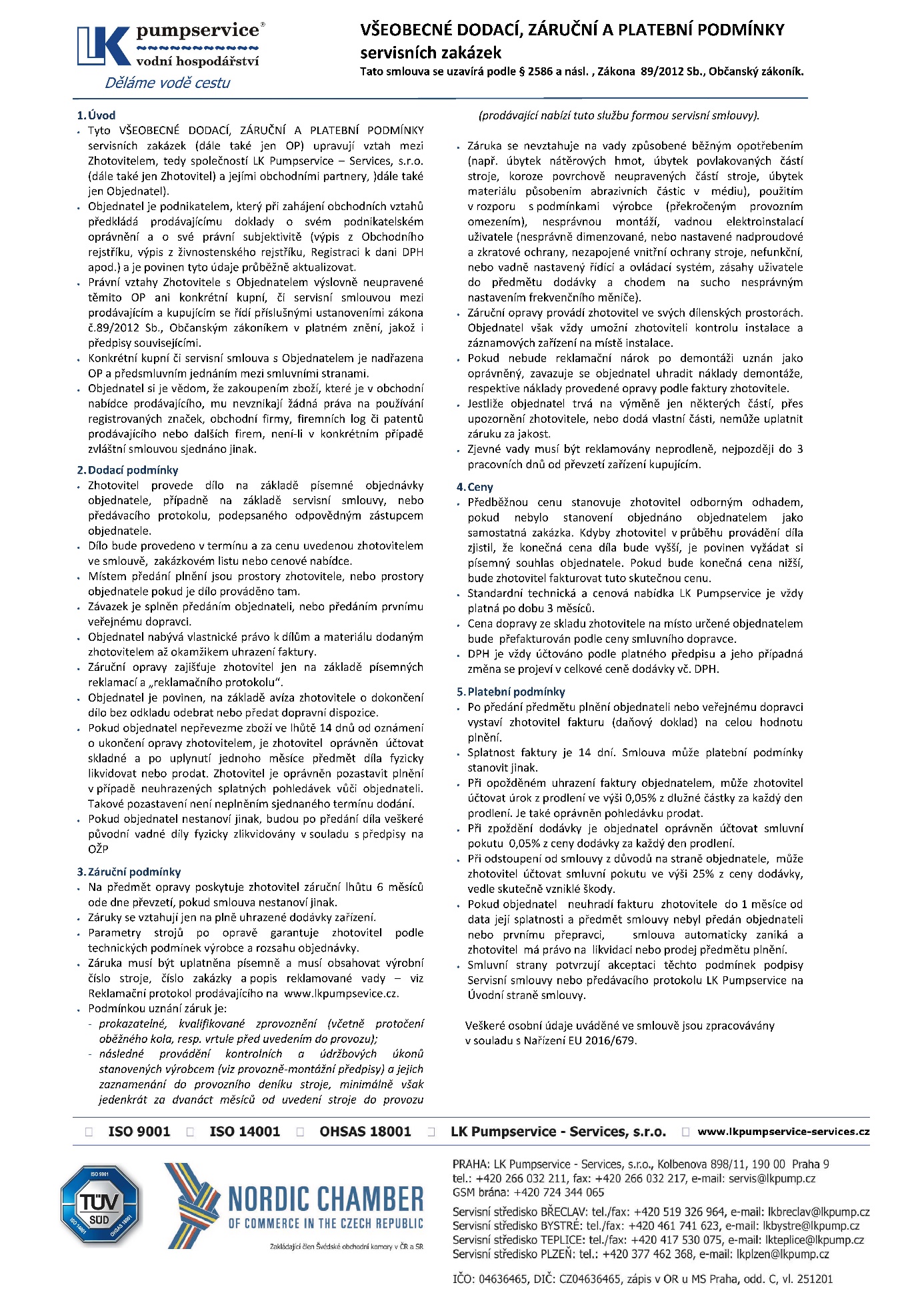 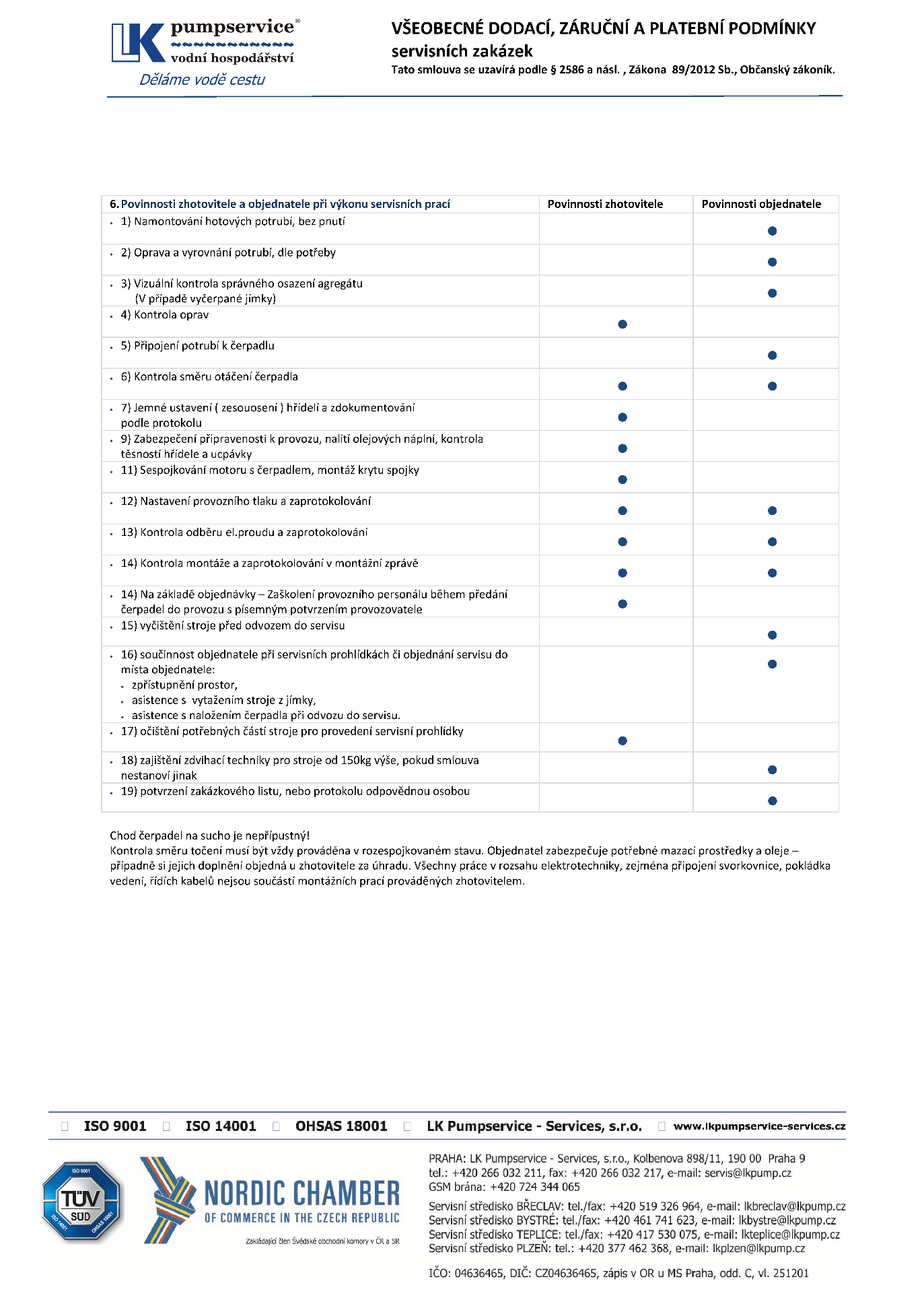 